Jury Service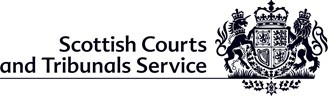 Certificate of Loss of BenefitNote to claimant: You must ask your benefits office to complete this form before you attend for jury service if they advise you that your benefit will be withdrawn during your period of jury service.The form must be included with your claim for expenses. Section 1 – To be completed in all casesSection 2 – To be completed if benefit will be deductedPlease provide details of the amount of benefit which will be withdrawn per day below. Please note that the benefit claimant may be required to attend court every day during the period of jury service. However it may be possible to release the benefit claimant, either for whole days or half days, during that period of service.Section 3 - Declaration by benefits office: I confirm that the information given in this certificate is true and complete.1. Claimant’s name2. National Insurance no.3. Address4. Personal ID:(This is the number on the front of the juror’s citation, it is 7 or 8 digits5. Date cited to attend:(This is on the front of the juror’s citation)6. Court cited to: (On the front of the juror’s citation)High Court	Sheriff Court 	(tick appropriate box)Total benefit to be withdrawn each day that juror attends courtWill the benefit claimant be paid benefits if they are released for a half day? If Yes. Please advise the total benefits to be withdrawn for the half day attended.Yes/No (delete as appropriate)Will the benefit claimant be paid benefits if they are released for a whole day?Yes/No (delete as appropriate)Please note any additional comments in relation to part or whole day release during period of jury serviceSignatureName of signatoryJob titleContact telephone numberDateBenefit Office authorised stampIf you do not have an official stamp, another piece of evidence will be required (for example headed notepaper or an invoice).